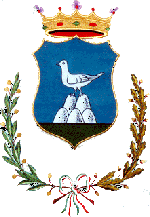 DICHIARAZIONI INTEGRATIVEalla domanda per l’accesso all’Avviso pubblico di assegnazione di “buoni di solidarietà” a favore di persone e/o nuclei familiari in condizioni di disagio economico.Il/La sottoscritto/a_________________________________________________________________in relazione alla domanda presentata all’intestato Comune di Trevi nel Lazio ed acquisita al protocollo comunale n.________del___________ ad integrazione della domanda stessa;AI SENSI DELL’ART. 46 E 47 D.P.R. 445/2000CONSAPEVOLE, IN CASO DI DICHIARAZIONI NON VERITIERE E DI FALSITA’ NEGLI ATTI DELLE SANZIONI PENALI PREVISTE (ART. 76 D.P.R. 28/12/2000, N. 445) E DELLA DECADENZA DEI BENEFICI EVENTUALMENTE CONSEGUITI (ART. 75 D.P.R. 28/12/2000 N. 445);DICHIARA________________________________________________________________________________________________________________________________________________________________________________________________________________________________________________________________________________________________________________________________________________________________________________________________________________________________________________________________________________________________________________________________________________________________________________             DATA 								    FIRMA____________________                                                     _________________________________Comune di Trevi nel Lazio(Provincia di Frosinone)Via Armando Diaz, 1 - tel. 0775/527001 fax 0775/527097 - C.F./P.IVA 00300630605                                     Pec Comune: demograficotrevi@pec.it